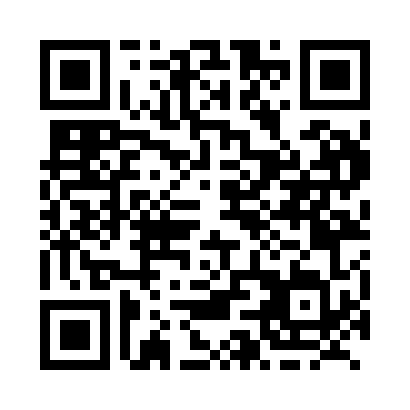 Prayer times for Doaktown, New Brunswick, CanadaWed 1 May 2024 - Fri 31 May 2024High Latitude Method: Angle Based RulePrayer Calculation Method: Islamic Society of North AmericaAsar Calculation Method: HanafiPrayer times provided by https://www.salahtimes.comDateDayFajrSunriseDhuhrAsrMaghribIsha1Wed4:316:091:216:248:3510:142Thu4:286:081:216:248:3610:153Fri4:266:061:216:258:3710:174Sat4:246:051:216:268:3910:195Sun4:226:031:216:278:4010:216Mon4:206:021:216:288:4110:237Tue4:186:001:216:288:4210:258Wed4:165:591:216:298:4410:279Thu4:145:571:216:308:4510:2910Fri4:125:561:216:318:4610:3111Sat4:105:551:216:318:4810:3312Sun4:085:541:216:328:4910:3513Mon4:065:521:216:338:5010:3714Tue4:045:511:216:338:5110:3915Wed4:025:501:216:348:5210:4116Thu4:005:491:216:358:5410:4217Fri3:585:481:216:368:5510:4418Sat3:575:461:216:368:5610:4619Sun3:555:451:216:378:5710:4820Mon3:535:441:216:388:5810:5021Tue3:515:431:216:388:5910:5222Wed3:505:421:216:399:0110:5423Thu3:485:411:216:409:0210:5524Fri3:475:411:216:409:0310:5725Sat3:455:401:216:419:0410:5926Sun3:435:391:226:429:0511:0127Mon3:425:381:226:429:0611:0228Tue3:415:371:226:439:0711:0429Wed3:395:371:226:439:0811:0630Thu3:385:361:226:449:0911:0731Fri3:375:351:226:459:1011:09